Exemplo de fluxograma de simulação de propriedade para produção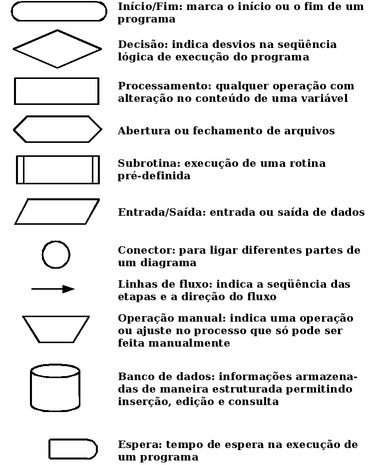 